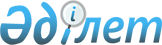 О переименовании улицы города ЖаркентРешение Панфиловского районного маслихата Алматинской области от 10 августа 2020 года № 6-73-413 и постановление акимата Панфиловского района Алматинской области от 10 августа 2020 года № 334. Зарегистрировано Департаментом юстиции Алматинской области 19 августа 2020 года № 5611
      В соответствии с подпунктом 5-1) статьи 12 Закона Республики Казахстан от 8 декабря 1993 года "Об административно-территориальном устройстве Республики Казахстан" и c учетом мнения населения города Жаркент, на основании заключения ономастической комиссии Алматинской области от 08 октября 2019 года, Панфиловский районный маслихат РЕШИЛ и акимат Панфиловского района ПОСТАНОВЛЯЕТ:
      1. Переименовать улицу "№ 33" в улицу "Нұрғали Жылқышиев" города Жаркент.
      2. Контроль за исполнением настоящего совместного решения Панфиловского районного маслихата и постановления акимата Панфиловского района возложить на постоянную комиссию Панфиловского районного маслихата "По вопросам законности, охраны прав граждан, окружающей среды, коммунальных услуг".
      3. Настоящее совместное решение и постановление вступает в силу со дня государственной регистрации в органах юстиции и вводится в действие со дня его первого официального опубликования.
					© 2012. РГП на ПХВ «Институт законодательства и правовой информации Республики Казахстан» Министерства юстиции Республики Казахстан
				
      Аким Панфиловского района

Т. Умралиев

      Председатель сессии Панфиловского

      районного маслихата

Б. Сабырбаев

      Секретарь Панфиловского

      районного маслихата

Е. Шокпаров
